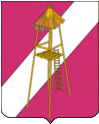 АДМИНИСТРАЦИЯ СЕРГИЕВСКОГО СЕЛЬСКОГО ПОСЕЛЕНИЯ КОРЕНОВСКОГО РАЙОНА    ПОСТАНОВЛЕНИЯ10 ноября 2021года 						                              № 87ст. СергиевскаяОб установлении порядка применения бюджетной классификации Российской Федерации в части, относящейся к местному бюджетуВ соответствии со статьями 9, 20, 21, 23 Бюджетного кодекса Российской Федерации и в целях установления, детализации и определения порядка применения бюджетной классификации Российской Федерации в части, относящейся  к  местному  бюджету п о с т а н о в л я ю:Утвердить:Правила применения целевых статей, задействованных в местном бюджете (приложения №1);     правила применения видов расходов, задействованных в местном бюджете (приложения№2);2. Финансовому отделу администрации Сергиевского сельского поселения Кореновского района (Бундюк) осуществлять постоянный контроль за исполнением настоящего постановления и обеспечить при необходимости своевременное внесение в него соответствующих изменений.3. Признать утратившим силу постановление администрации Сергиевского сельского поселения Кореновского района от 10 ноября 2020 года № 125 «Об установлении порядка применения в 2021 году бюджетной классификации Российской Федерации в части, относящейся к местному бюджету».4. Настоящее постановление вступает в силу с 1 января 2022 года.Глава Сергиевского сельского поселенияКореновского района                                                                        А.П. МозговойПРИЛОЖЕНИЕ № 1УТВЕРЖДЕНЫпостановлением администрации Сергиевского сельского поселения Кореновского районаот 10 ноября 2021 года № 87ПРАВИЛАприменения целевых статей, задействованных в местном бюджетеНастоящие Правила содержат перечень целевых статей, задействованных в местном бюджете, программ, которые могут применяться в различных целевых статьях, и определяют порядок их применения.Перечни целевых статей утверждаются в составе ведомственной структуры расходов решением о бюджете, либо в установленных Бюджетным кодексом Российской Федерации случаях сводной бюджетной росписью соответствующего бюджета.51 000 00000 Обеспечение деятельности высшего органа исполнительной власти муниципального образованияПо данной целевой статье отражаются расходы на:содержание главы Сергиевского сельского поселения Кореновского района;содержание и обеспечение деятельности администрации Сергиевского сельского поселения Кореновского района;образование и организацию деятельности  административных комиссий;По данной целевой статье не учитываются расходы на строительство административных зданий и жилищное строительство.51 200 00010 Глава Сергиевского сельского поселения Кореновского районаПо данной целевой статье отражаются расходы на:оплату труда с учетом начислений, главы Сергиевского сельского поселения Кореновского района.По данной целевой статье не учитываются расходы на строительство административных зданий и жилищное строительство.52 200 00010 Обеспечение функционирования администрации поселенияПо данной целевой статье отражаются расходы на содержание и обеспечение деятельности аппарата администрации Сергиевского сельского поселения Кореновского района.По данной целевой статье не учитываются расходы на строительство административных зданий и жилищное строительство.52 200 60190 Создание и организация деятельности административных комиссийПо данной целевой статье отражаются расходы на содержание и обеспечение деятельности административных комиссий.53 200 00030   Внутренний муниципальный финансовый контроль МО Кореновский районПо данной целевой статье отражаются расходы на содержание и обеспечение деятельности работников внутреннего финансового контроля МО Кореновский район57 200 00010   Контрольно-счетная палата МО Кореновский районПо данной целевой статье отражаются расходы на содержание и обеспечение деятельности работников контрольно-счетной палаты МО Кореновский район.85 100 00010 Обеспечение выборов главы администрации Сергиевского сельского поселенияПо данной целевой статье отражаются ассигнования на проведение выборов главы администрации Сергиевского сельского поселения.52 300 00000 Финансовое обеспечение непредвиденных расходовПо данной целевой статье планируются ассигнования и осуществляется расходование средств резервных фондов.52 300 00100 Резервный фонд местных администрацийПо данной целевой статье отражаются ассигнования на образование резервных фондов местных администраций и осуществляется их расходование.52 400 00200 Оценка недвижимости, признание прав и регулирование отношений по государственной и муниципальной собственностиПо данной целевой статье отражаются расходы по Оценке недвижимости, признания прав и регулирование отношений по государственной и муниципальной собственности52  400 00300 Выполнение других обязательств органа местного самоуправленияПо данной целевой статье отражаются расходы на выполнение других обязательств органа местного самоуправления52 400 00220 Мероприятия по информационному обслуживанию деятельности Совета Сергиевского сельского поселения Кореновского района и администрации Сергиевского сельского поселения Кореновского района По данной целевой статье отражаются расходы на проведение мероприятий по информационному обслуживанию деятельности Совета Сергиевского сельского поселения Кореновского района и администрации Сергиевского сельского поселения Кореновского района 57 300 00100 Обеспечение деятельности уполномоченного органа на определение поставщиков (подрядчиков),исполнителей) для отдельных муниципальных заказчиков, действующих от имени сельских поселенийПо данной целевой статье отражаются расходы на содержание и обеспечение деятельности работников Муниципального заказа МО Кореновский район.55 500 51180  Осуществление первичного воинского учета на территориях, где отсутствуют военные комиссариатыПо данной целевой статье отражаются расходы на содержание работника для ведения первичного воинского учета.53 900 00180 Предупреждение и ликвидация последствий стихийных бедствий природного и техногенного характера.По данной целевой статье отражаются расходы на предупреждение и ликвидация последствий стихийных бедствий природного и техногенного характера54  200 00200  мероприятия по созданию условий для деятельности добровольных формирований населения по охране общественного порядкаПо данной целевой статье отражаются расходы на поддержку народной дружины по охране общественного порядка.54  300  00300  мероприятия по землеустройству и землепользованиюПо данной целевой статье отражают расходы по выполнению кадастровых работ по определению границ земельного участка.54 900 00000  капитальный ремонт и ремонт автомобильных дорог общего пользования местного значенияПо данной целевой статье отражаются расходы по содержанию и ремонту дорог местного значения56 000 00000 БлагоустройствоПо данной целевой статье отражаются мероприятия в области благоустройства.56 100 00010 Уличное освещениеПо данной целевой статье отражаются расходы местного бюджета, связанные с развитием и содержанием сетей наружного освещения, в том числе расходы на оплату уличного освещения в границах поселения.56 200 00020  Прочие мероприятия по водоснабжению поселенияПо данной целевой статье отражаются расходы местного бюджета, на ремонт и реконструкцию водопровода в границах поселения.56 300 00030 ОзеленениеПо данной целевой статье отражаются расходы местного бюджета, связанные с выполнением мероприятий по выращиванию и приобретению посадочного материала, производству продукции цветоводства и уходу за зелеными насаждениями.56 500 00050  Прочие мероприятия по благоустройству поселенияПо данной целевой статье отражаются прочие мероприятия по благоустройству  территории поселения.57 400 00100  мероприятия в области молодежной политикиПо данной целевой статье отражаются расходы на оказание услуг по организации отдыха детей и молодежи, мероприятия в области молодежной политики.58 000 62950  Мероприятия развитию инициативного бюджетированияПо данной целевой статье отражаются мероприятия имеющие приоритетное значение по решению вопросов местного значения по которым разрабатываются инициативные проекты разработанные с участием жителей поселения. 61 200 00020 Мероприятия в области физической культуры и спортаПо данной целевой статье отражаются расходы на:реализацию мероприятий, не вошедших в рамки региональных и муниципальных целевых программ в сфере спорта и физической культуры;физкультурно-оздоровительные мероприятия в области спорта и физической культуры, проведение региональных, всероссийских, международных физкультурно-массовых мероприятий, учебно-тренировочных сборов, спортивных мероприятий и других мероприятий в области спорта и физической культуры.81 000 00000 Учреждения культуры и мероприятия в сфере культуры и кинематографии По данной целевой статье отражаются расходы на содержание и обеспечение деятельности  дворцов культуры,  клубов, других учреждений культуры.81 200 00020 Обеспечение деятельности подведомственных учрежденийПо данной целевой статье отражаются расходы на содержание и обеспечение деятельности подведомственных учреждений Домов Культуры.82 200 00020 БиблиотекиПо данной целевой статье отражаются расходы на содержание и обеспечение деятельности государственных и муниципальных библиотек.81 300 00030 Мероприятия по строительству многофонкционального культурно-досугового центра на 222 посадочных мест в ст.Сергиевской.По данной целевой статье отражаются расходы на строительство многофонкционального культурно-досугового центра на 222 посадочных мест в ст.Сергиевской.Начальник финансового отдела администрации Сергиевского сельского поселения Кореновского района                                                             Л.Г.  Бундюк